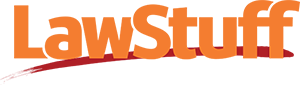 Coram Children’s Legal Centre’s Child Law Advice Service has launched a new website which helps children and young people find out about their legal rights.Called www.lawstuff.org.uk and funded by The Queen’s Trust, the website provides information about children’s rights in the following areas:Police and LawChildren’s ServicesEducationNot from the UKHome and FamilyAt what age can IAbuse and bullyingSex health and drugsMy rightsOnline safetyLawStuff.org has been designed to enable visitors to find out their legal rights in a way which is easy to navigate and understand.  For optimum accessibility a pop up glossary has also been added to the website to help explain complex legal terms.The website also hosts the popular publication At what age can I? Here, young people can find out what activities they can do at certain ages such as, “when can I learn to drive?”, “when can I babysit?” and “when can I leave home?”  Young people who have specific enquiries which are not covered on the site can contact the Child Law Advice Service details of which can be found at www.childlawadvice.org.uk.